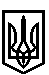 ТРОСТЯНЕЦЬКА СІЛЬСЬКА РАДАСТРИЙСЬКОГО РАЙОНУ ЛЬВІВСЬКОЇ ОБЛАСТІХVIII сесія VІІІ скликанняР І Ш Е Н Н Я22 вересня  2021 року                                 с. Тростянець		                                  №Про затвердження проєкту землеустрою щодовідведення земельної ділянки для індивідуальногосадівництва та передачу її у власність Калінчуку С.В. за межами с. Ілів            Розглянувши заяву Калінчука С.В. про затвердження проєкту землеустрою щодо відведення земельної ділянки для індивідуального садівництва за межами с. Ілів та передачу її у власність, враховуючи висновок постійної комісії сільської ради з питань земельних відносин, будівництва, архітектури, просторового планування, природних ресурсів та екології, відповідно до статей 12, 81, 118, 121, 122, 186  Земельного Кодексу України,  пункту 34 частини першої статті 26 Закону України «Про місцеве самоврядування в Україні»,  сільська радав и р і ш и л а:            1.Затвердити проєкт землеустрою щодо відведення Калінчуку Сергію Володимировичу земельної ділянки у власність ІКН 4623087600:10:000:0275 площею 0,06 га для колективного садівництва за межами  с. Ілів.             2. Передати безоплатно у приватну власність Калінчуку Сергію Володимировичу земельної ділянки ІКН 4623087600:10:000:0275 площею 0,06 га для колективного садівництва за межами  с. Ілів.             3.  Контроль за виконанням рішення покласти на постійну комісію сільської ради з питань земельних відносин, будівництва, архітектури, просторового планування, природних ресурсів та екології  (голова комісії І Соснило).Сільський голова 						                       	 Михайло ЦИХУЛЯК